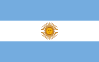 3.2.2. LEY Nº 5261 LEY CONTRA LA DISCRIMINACIÓN BUENOS AIRES (ARGENTINA)Artículo 1º.- Objeto. Orden Público. La presente Ley tiene por objeto:a) garantizar y promover la plena vigencia del principio de igualdad y no discriminación, con vistas a asegurar el efectivo ejercicio de los derechos de todas las personas y grupos de personas.b) prevenir la discriminación en todas sus formas, a través de la implementación y el desarrollo de políticas públicas inclusivas y acciones afirmativas que promuevan la igualdad de oportunidades y fomenten el respeto a la diversidad y a la dignidad inherente de cada ser humano.c) sancionar y reparar los actos discriminatorios, garantizando el acceso a la justicia y generando condiciones aptas para erradicar la discriminación, la xenofobia y el racismo.Las disposiciones de la presente Ley son de orden público.Art. 2º.- Tipología. A los efectos de esta Ley, el término “discriminación” incluye, en particular: a) Discriminación de jure: toda distinción normativa que excluya, restrinja o menoscabe el goce o el ejercicio igualitario de los derechos. La discriminación de jure puede manifestarse directa o indirectamente:i) Directa: cuando el pretexto discriminatorio es invocado explícitamente como motivo de distinción, exclusión, restricción o menoscabo.ii) Indirecta: cuando el factor de distinción invocado es aparentemente neutro, pero el efecto es el de excluir, restringir o menoscabar de manera irrazonable a un grupo o colectivo, sin que exista una justificación objetiva en relación con la cuestión decidida.b) Discriminación de facto: toda exclusión, restricción o menoscabo de hecho en el goce o en el ejercicio igualitario de los derechos sin que el criterio de distinción sea mencionado explícitamente.Art. 3º.- Definición. Se consideran discriminatorios:a) Los hechos, actos u omisiones que tengan por objeto o por resultado impedir obstruir, restringir o de cualquier modo menoscabar, arbitrariamente, de forma temporal o permanente, el ejercicio igualitario de los derechos y garantías reconocidos en la Constitución Nacional, la Constitución de la Ciudad Autónoma de Buenos Aires, las leyes nacionales y de la Ciudad dictadas en su consecuencia, en los tratados internacionales de Derechos Humanos vigentes y en las normas concordantes, a personas o grupos de personas, bajo pretexto de: etnia, nacionalidad, color de piel, nacimiento, origen nacional, lengua, idioma o variedad lingüística, convicciones religiosas o filosóficas, ideología, opinión política o gremial, sexo, género, identidad de género y/o su expresión, orientación sexual, edad, estado civil, situación familiar, trabajo u ocupación, aspecto físico, discapacidad, condición de salud, características genéticas, situación socioeconómica, condición social, origen social, hábitos sociales o culturales, lugar de residencia, y/o de cualquier otra condición o circunstancia personal, familiar o social, temporal o permanente.b) Toda acción u omisión que, a través de patrones estereotipados, insultos, ridiculizaciones, humillaciones, descalificaciones, y/o mensajes que transmitan y/o reproduzcan dominación, desigualdad y/o discriminación en las relaciones sociales, naturalice o propicie la exclusión o segregación.c) Las conductas que tiendan a causar daño emocional o disminución de la autoestima, perjudicar y/o perturbar el pleno desarrollo personal y/o identitario, degradar, estigmatizar o cualquier otra conducta que cause perjuicio a su salud psicológica y a la autodeterminación de las personas bajo cualquier pretexto discriminatorio.En todos los casos debe entenderse que la discriminación en función de los pretextos mencionados en el inciso a) es el resultado de relaciones asimétricas y tratos inequitativos relacionados a determinados factores y contextos históricos, geográficos y sociales. En cualquier caso, no incide en la evaluación del carácter discriminatorio de una conducta que el pretexto que la haya determinado coincida o no con características de la persona afectada.Ninguna persona podrá valerse de razones de obediencia u órdenes recibidas, para la realización y/o justificación de conductas manifiestamente ilegítimas y reprochadas por esta ley como discriminatorias.Tales conductas serán pasibles de ser reprochadas tanto a título personal de la persona que las realiza, como de quien haya impartido las órdenes o directivas para su realización.